BALFOUR ELEMENTARY SCHOOLPARENT-TEACHER ORGANIZATIONOctober Update/Recordatorios Para Octubre-Tuesday Oct. 2nd- PTO Meeting 6pm in Media Center-Tuesday Oct. 9th- McDonald's Night 5-7pmTheme-Superheroes(Those who attend in costume or clothing will receive a free food coupon)(Class with highest percentage in attendance gets free dessert coupon)-Tuesday Oct. 16th- Biscuitville After Dark- 5-8pm(Winning class gets an end of school-day doughnut party)-Friday Nov. 2nd- Fall Ball for 2nd-5th grade-$5.00 per student~~~~-Martes, 2 de Octubre - Reunión del PTO 6pm en la Biblioteca-Martes, 9 de Octubre - Noche de McDonald's 5-7pmTema-Superhéroes(Aquellos que asistan con vestimenta o disfraz recibirán un cupón para comida gratuita)(La clase con mayor porcentaje de asistencia obtendrá un cupón para un postre gratuito)-Martes 16 de Octubre - Biscuitville Después de Obscuridad- 5-8pm(La clase ganadora recibirá una fiesta con donas al final de un día escolar)-Viernes 2 de Noviembre- Danza de Otoño para los grados 2-5$5.00 por estudiante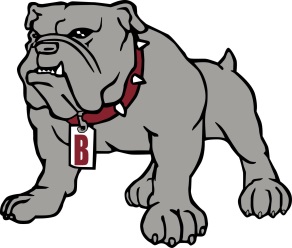 